Juleklip – og op pyntning i KlubbenKlubben skal pyntes op til jul, og vi har igen i år brug for jeres hjælp. Pårørende er også velkomne Dato: tirsdag d. 22/11-22 med start kl. 19.Der vil blive serveret gløgg og æbleskiver.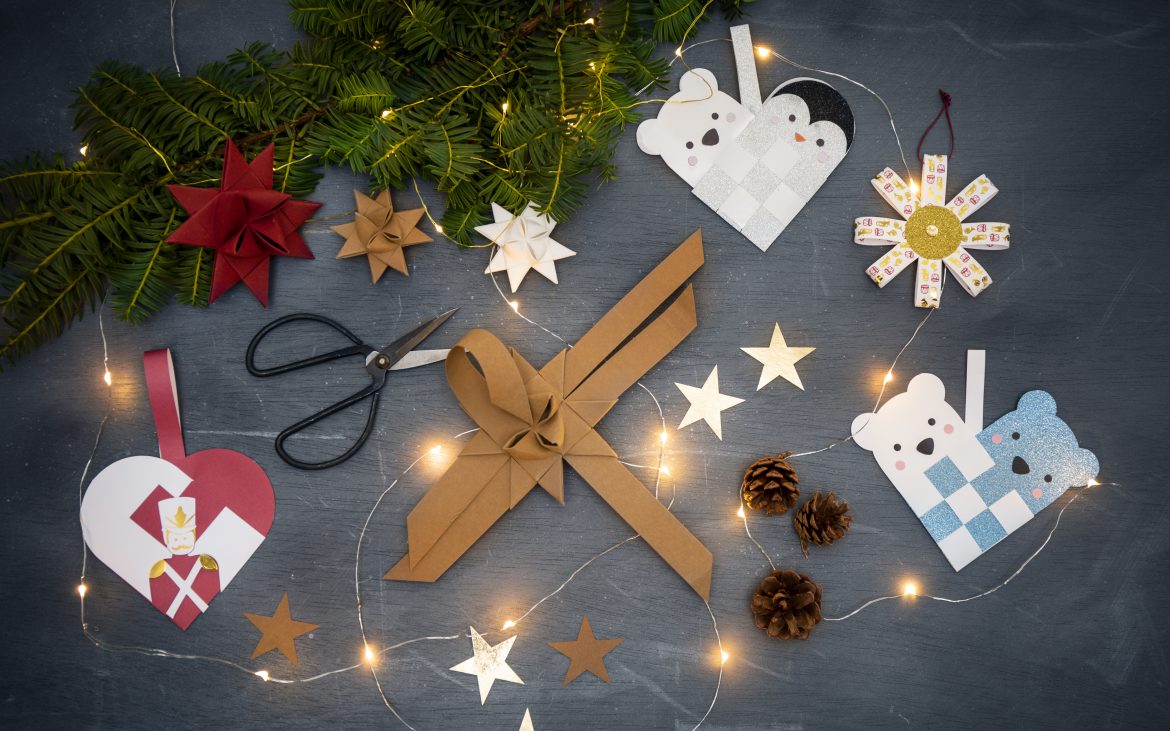 